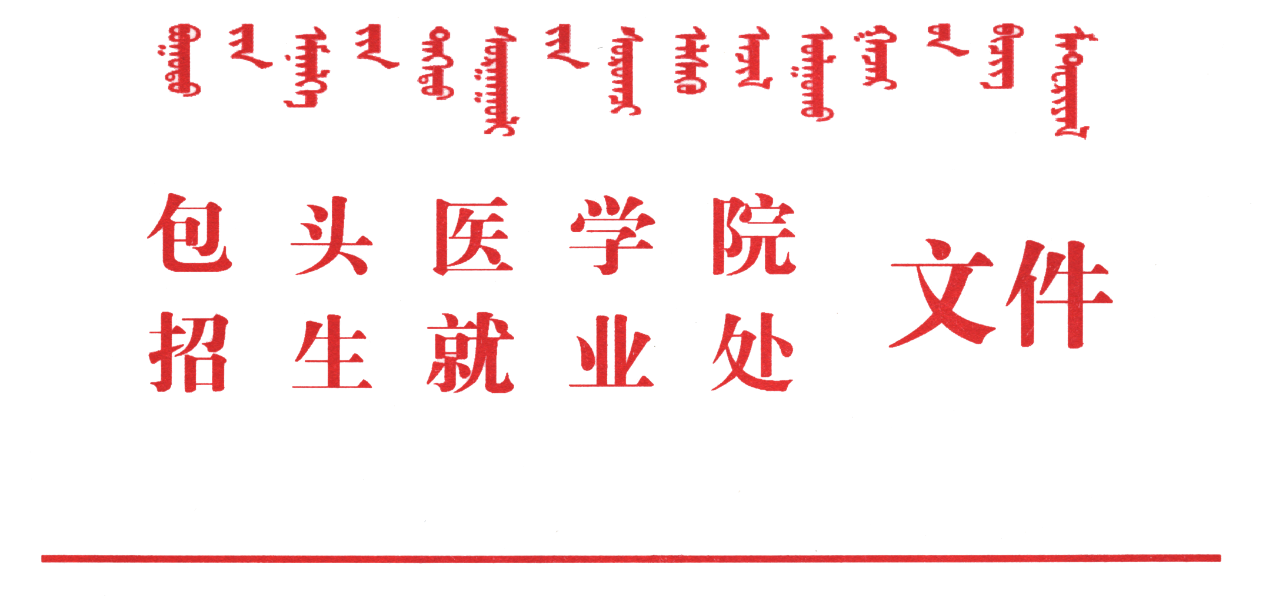 包医招就字[2020] 16号关于举办2021届毕业生校园双选洽谈会的通知各学院：   为贯彻落实中央和自治区关于高校毕业生就业工作指导意见，充分发挥校园双选会主阵地、主渠道作用，切实做好我校2021届毕业生就业工作，实现毕业生更高质量更充分就业，学校决定举办校园秋季双选洽谈会，现就有关事宜通知如下：一、双选会时间：2020年9月27日（星期日）13：30—17:00二、双选会地点：校篮球场（备选：校体育馆二楼羽毛球场）三、参加人员：2021届全体毕业生及部分往届毕业生、用人单位招聘人员。四、双选会流程13:10—13:30用人单位签到入场到各自展位就坐；    13:30—17:00双选洽谈；17:00—17:30离场、收尾工作。五、各二级学院承担工作安排及要求1.动员、指导学生参加招聘活动：通知2021届毕业生按时到校参会，并指导学生做好参会前各项准备工作。2.各二级学院制作宣传资料（双选会当天宣传展板），参加布置场地。3.各二级学院于9月22日下午17:00之前统计参会学生人数，报给招生就业处程海彧老师。4.用人单位在双选会期间由各二级学院负责联络接待、组织面试。5.各二级学院安排工作人员配合招生就业处双选会的各项工作（每单位配备2名老师10名学生），于9月22日中午将人员名单电子版（含姓名、专业、电话）上报招生就业处程海彧老师处。6.各二级学院派专人及时对本学院学生参加双选会情况进行总结，对签约和达成就业意向情况进行汇总，为后续落实签约情况打好基础。六、注意事项1.高度重视，周密安排，密切配合，各司其职，切实做好双选洽谈会的相关工作，千方百计帮助毕业生解决实际困难，为毕业生参加双向选择提供宽松和谐的环境。      2.加强毕业生就业工作的组织领导，认真研究和部署本学院的就业工作，做好毕业生的就业政策咨询、就业指导、就业服务工作，多渠道多层次推荐毕业生就业，积极做好本学院毕业生参加双选洽谈会的各项准备工作，指导毕业生准备好有关资料。3.热情、周到、文明、礼貌地接待好每一名用人单位代表，全体学生要自觉遵守会场秩序和纪律，维护环境卫生、爱护公物，严禁在会场内吸烟以及进行与会议活动要求不相符的活动。全体师生要注意言行，维护个人及学校的形象。4.各二级学院辅导员、班主任全程参加招聘活动，了解用人单位需求意向和招聘职位具体要求，向用人单位介绍毕业生情况，在众多学生中找到适合用人单位的合适人选，辅助学生与用人单位沟通洽谈，促成毕业生与用人单位签订就业协议，并于9月27号下午6点前将当天签约与就业意向达成情况报招生就业处程海彧老师处。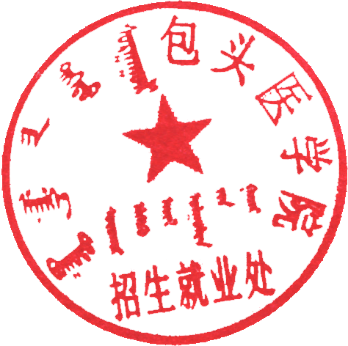                            招生就业处                            2020年9月17日主题词：召开  2021届  双选洽谈会  通知                  报：校领导                                          发：各二级学院                                  包头医学院招生就业处            2020年9月17日印发                                         （共印25份）